Администрация городского поселения "Борзинское"ПОСТАНОВЛЕНИЕ«27»  апреля  2021 г.                                                                                    № 257город БорзяОб  утверждении  порядка  осуществления    полномочий  органомвнутреннего  муниципального  финансового  контроля   по  внутреннемумуниципальному  финансовому  контролю   администрации  городского поселения  «Борзинское» В  соответствии   со  статьей   269.2  Бюджетного    кодекса  РоссийскойФедерации, руководствуясь Федеральным законом от 06.10.2003 № 131-ФЗ «Об общих принципах организации местного самоуправления в Российской Федерации»,Постановлением Правительства Российской Федерации от 17.08.2020 № 1235 «Об утверждении федерального стандарта внутреннего государственного (муниципального) финансового контроля «Проведение проверок, ревизий и обследований и  оформление их результатов» и Уставом городского поселения «Борзинское», администрация городского поселения «Борзинское» постановляет:1. Определить органом внутреннего муниципального финансового контроля городского поселения «Борзинское» отдел бухгалтерского учета, отчетности и финансов Администрации городского поселения «Борзинское» по осуществлению внутреннего муниципального финансового контроля городского поселения «Борзинское».2.Утвердить прилагаемый  Порядок осуществления    полномочий органом внутреннего муниципального финансового контроля по внутреннему муниципальному финансовому контролю.3. Признать утратившим силу постановление администрации городского поселения «Борзинское» от 19 июля 2018 года № 466 «Об утверждении Порядка осуществления полномочий органом внутреннего муниципального финансового контроля по внутреннему муниципальному финансовому контролю».4. Настоящее постановление вступает в силу на следующий день после дня его официального опубликования в периодическом печатном издании бюллетене «Борзинский вестник» и обнародования на специально оборудованном стенде в фойе 1 этажа административного здания администрации городского поселения «Борзинское» по адресу: г.Борзя, ул.Савватеевская, 23.5.  Настоящее постановление подлежит размещению на официальном сайте городского поселения «Борзинское» в информационно-телекоммуникационной сети «Интернет» (www.борзя-адм.рф). 	6.Контроль за исполнением настоящего постановления оставляю за собой.Глава городского поселения «Борзинское» 	                                 С.А.РусиновПриложение к Постановлениюадминистрации городского поселения«Борзинское»  «Об утвержденииПорядка осуществления  полномочийорганом внутреннего муниципальногофинансового контроля по внутреннемумуниципальному финансовомуконтролю администрации городскогопоселения «Борзинское»№ 257 от «27» апреля 2021 г.ПОРЯДОКосуществления полномочий органом внутреннего муниципальногофинансового контроля по внутреннему муниципальному финансовому контролю администрации городского поселения «Борзинское»Общие положения.         1.1. Настоящий Порядок осуществления полномочий органом внутреннего муниципального финансового контроля по внутреннему муниципальному финансовому контролю (далее - Порядок) разработан в соответствии с Бюджетным Российской Федерации, Федеральным законом от 06.10.2003 N 131-ФЗ «Об общих принципах организации местного самоуправления в Российской Федерации», Постановлением Правительства Российской Федерации от 17.08.2020 № 1235 «Об утверждении федерального стандарта внутреннего государственного (муниципального) финансового контроля «Проведение проверок, ревизий и обследований и  оформление их результатов»,Уставом городского поселения «Борзинское», Положением о бюджетном процессе в  городском поселении «Борзинское»,утвержденное решением Совета городского поселения «Борзинское» от 17.07.2020 №  261.           1.2. Порядок устанавливает правила проведения плановых и внеплановых проверок, ревизий и обследований (далее - контрольные мероприятия), а также порядок оформления их результатов в рамках реализации органом внутреннего государственного (муниципального) финансового контроля  (далее - орган контроля)  полномочий по осуществлению внутреннего государственного (муниципального) финансового контроля, в том числе перечень должностных лиц, уполномоченных принимать решения об их проведении, о периодичности их проведения, права и обязанности должностных лиц органа внутреннего муниципального финансового контроля, права и обязанности объектов контроля (их должностных лиц), в том числе по организационно-техническому обеспечению контрольных мероприятий, осуществляемых должностными лицами органов внутреннего муниципального финансового контроля.1.3. Органом внутреннего муниципального финансового контроля является структурное подразделение Администрации городского поселения «Борзинское» - отдел бухгалтерского учета, отчетности и финансов (далее –отдел).
         1.4. Отдел осуществляет полномочия по внутреннему муниципальному финансовому контролю:         за соблюдением бюджетного законодательства Российской Федерации и иных нормативных правовых актов, регулирующих бюджетные правоотношения;
         за полнотой и достоверностью отчетности о реализации муниципальныхпрограмм, в том числе отчетности об исполнении муниципальных заданий.        1.5. Объектами внутреннего муниципального финансового контроля (далее - объект контроля) являются:главные распорядители (распорядители, получатели) бюджетных средств, главные администраторы (администраторы) доходов бюджета, главные администраторы (администраторы) источников финансирования дефицита бюджета городского поселения «Борзинское»;финансовые органы (главные распорядители (распорядители) и получатели средств бюджета, которому предоставлены межбюджетные трансферты) в части соблюдения ими целей, порядка и условий предоставления межбюджетных трансфертов, бюджетных кредитов, предоставленных издругого бюджета бюджетной системы Российской Федерации, а также достижения ими показателей результативности использования указанных средств, соответствующих целевым показателям и индикаторам, предусмотренным муниципальными программами;муниципальные учреждения городского поселения «Борзинское» (далее – Муниципальные учреждения);муниципальные унитарные предприятия городского поселения «Борзинское» (далее- муниципальные унитарные предприятия);хозяйственные товарищества и общества с участием городского поселения «Борзинское»  в их уставных (складочных) капиталах, а также коммерческие организации с долей (вкладом) таких товариществ и обществ в их уставных (складочных)капиталах;юридические лица (за исключением муниципальных учреждений, муниципальных унитарных предприятий, хозяйственных товариществ и обществ с участием городского поселения «Борзинское» в их уставных (складочных) капиталах, а также коммерческих организаций с долей (вкладом) таких товариществ и обществ в их уставных (складочных) капиталах), индивидуальные предприниматели, физические лица в части соблюдения ими условий договоров (соглашений) о предоставлении средств из бюджета городского поселения «Борзинское», муниципальных контрактов, соблюдения ими целей, порядка и условий предоставления кредитов и займов, обеспеченных муниципальными гарантиями, целей, порядка и условий размещения средств бюджета городского поселения «Борзинское» в ценные бумаги таких юридических лиц.1.6. В ходе подготовки и проведения контрольного мероприятия должностными лицами органа контроля могут направляться запросы объекту внутреннего государственного (муниципального) финансового контроля. Запрос объекту контроля (за исключением запроса о представлении пояснений и запроса о предоставлении доступа к информационным системам) должен содержать перечень вопросов, по которым необходимо представить документы и (или) информацию и материалы, перечень истребуемых документов и (или) информации и материалов, а также срок их представления, который должен составлять:10 рабочих дней со дня получения запроса объектом контроля при проведении камеральной проверки;не менее 3 рабочих дней со дня получения запроса объектом контроля при проведении выездной проверки (ревизии), обследования, встречной проверки.Истребуемые документы, информация и материалы направляются в форме электронного документа (за исключением случаев, если органом контроля установлена необходимость представления документов на бумажном носителе):в орган контроля - при проведении камеральной проверки;руководителю проверочной (ревизионной) группы или уполномоченному на проведение контрольного мероприятия должностному лицу - при проведении выездной проверки (ревизии), обследования, встречной проверки.При проведении камеральной проверки документы на бумажном носителе представляются в орган контроля уполномоченным представителем (должностным лицом) объекта контроля или направляются заказным письмом. При проведении выездной проверки (ревизии), обследования, встречной проверки документы на бумажном носителе представляются руководителю проверочной (ревизионной) группы или уполномоченному на проведение контрольного мероприятия должностному лицу представителем (должностным лицом) объекта контроля. На бумажном носителе представляются подлинники документов или заверенные объектом контроля копии в установленном порядке.Истребуемые в электронном виде документы, информация и материалы представляются с сопроводительным письмом за подписью руководителя (уполномоченного лица) объекта контроля одним из следующих способов:официальная электронная почта объекта контроля;съемный носитель информации;предоставление доступа к информационным ресурсам объекта контроля, содержащим данные по теме контрольного мероприятия и перечню основных вопросов, подлежащих изучению в ходе проведения контрольного мероприятия;иной способ с применением автоматизированных информационных систем, свидетельствующий о дате представления документов.Объект контроля гарантирует достоверность и полноту представленных по запросу должностных лиц органа контроля документов в электронном виде.Истребуемые документы представляются с учетом законодательства Российской Федерации о государственной тайне.Запрос о представлении пояснений объектом контроля должен содержать информацию о выявленных ошибках и (или) противоречиях в представленных объектом контроля документах, признаках нарушений в совершенных объектом контроля действиях либо о несоответствии сведений, содержащихся в этих документах, сведениям, содержащимся в имеющихся у органа контроля документах, государственных и муниципальных информационных системах и (или) полученным от иных государственных или муниципальных органов, или вопросы по теме контрольного мероприятия, а также срок их представления, который должен составлять не менее одного рабочего дня со дня получения запроса объектом контроля.Запрос о предоставлении доступа к информационным системам, владельцем или оператором которых является объект контроля, должен содержать наименования таких систем, перечень должностных лиц органа контроля, которым необходимо предоставить доступ, и срок получения доступа, который должен составлять не менее 3 рабочих дней со дня получения запроса объектом контроля.При не предоставлении (предоставлении не в полном объеме) или несвоевременном предоставлении объектами контроля доступа к информационным системам, владельцем или оператором которых является объект контроля, непредставления информации, документов, материалов и пояснений, указанных в запросе объекту контроля, составляется соответствующий акт, срок составления которого не может превышать 3 рабочих дней после установленного срока предоставления соответствующего доступа, непредставления информации, документов, материалов и пояснений.Документы, оформляемые при назначении и проведении контрольного мероприятия, и их копии, подлежащие направлению объекту контроля, копии актов и заключений вручаются руководителю (уполномоченному представителю) объекта контроля либо направляются объекту контроля с уведомлением о вручении или иным способом, свидетельствующим о дате их получения, в том числе с применением факсимильной связи и (или) автоматизированных информационных систем, в следующие сроки:копия приказа (распоряжения) органа контроля о назначении контрольного мероприятия - не позднее 24 часов до даты начала контрольного мероприятия;запрос объекту контроля - не позднее дня, следующего за днем его подписания;справка о завершении контрольных действий, предусмотренных - не позднее последнего дня срока проведения контрольных действий (даты окончания контрольных действий);иные документы - не позднее 3 рабочих дней со дня их подписания.2. Проведение контрольного мероприятия2.1. Должностными лицами, уполномоченными принимать решение о проведении контрольных мероприятий являются:Глава городского поселения «Борзинское» (далее - Глава);Заместитель руководителя администрации ГП«Борзинское» (далее – заместитель);Начальник отдела.2.2. Контрольные мероприятия носят плановый или внеплановый характер.
         Проверки подразделяются на камеральные и выездные, в том числе встречные проверки. 2.3. Периодичность осуществления контрольных мероприятий:2.3.1. Плановые: проверки - не чаще одного раза в год;ревизии - не чаще одного раза в три года; обследования - не чаще одного раза в год.2.3.2. Решение о назначении внепланового контрольного мероприятия принимается  на основании:поручения  Главы, заместителя, органов, уполномоченных законодательством Российской Федерации давать поручения о проведении контрольных мероприятий;результата анализа данных, содержащихся в информационных системах;установления должностным лицом органа контроля в ходе исполнения должностных обязанностей признаков нарушений законодательных и иных нормативных правовых актов по вопросам, отнесенным к полномочиям органа контроля;результата рассмотрения поступивших обращений, запросов, поручений, иной информации о признаках нарушений законодательных и иных нормативных правовых актов по вопросам, отнесенным к полномочиям органа контроля, с учетом риск-ориентированного подхода, который может быть установлен правовым актом органа контроля;истечения срока исполнения объектами контроля ранее выданных органом контроля представлений и (или) предписаний;результата проведенного контрольного мероприятия, в том числе в случае невозможности получения необходимой информации (документов, материалов) в ходе проведения камеральной проверки.2.4. Решение о назначении планового контрольного мероприятия принимается на основании плана контрольных мероприятий (далее - план), который  содержит: наименования объектов контроля; проверяемые периоды; темы и сроки проведения контрольных мероприятий;фамилии, имена, отчества уполномоченных на проведение контрольных мероприятий специалистов управления (далее - уполномоченный специалист),в случае формирования группы уполномоченных специалистов - руководителя группы уполномоченных специалистов.2.5. При составлении плана учитываются: периодичность проведения контрольных мероприятий; задания и поручения лиц, указанных в пункте 2.1.Порядка; план проверок Контрольно-счетной палаты муниципального района «Борзинский район»;наличие информации о признаках нарушений в финансово-бюджетной сфере объекта контроля;обобщение и анализ данных отчетов о ходе исполнения бюджета городского поселения «Борзинское»;материалы ранее проведенных контрольных мероприятий.2.6. План составляется отделом на один год и утверждается начальником отдела по согласованию с Главой и заместителем руководителя.
         2.7. Решение о внесении изменений в план принимается начальником отдела по согласованию с Главой и заместителем руководителя.
         2.8. Основанием для проведения контрольного мероприятия является распоряжение начальника отдела о проведении проверки, ревизии, обследования (далее – распоряжение  о проведении контрольного мероприятия), в котором указывается:наименование объекта контроля, реквизиты объекта контроля ( в том числе основной государственный регистрационный номер (ОГРН), индивидуальный номер налогоплательщика (ИНН), тема контрольного мероприятия,основание проведения контрольного мероприятия,фамилия, имя, отчество уполномоченного специалиста, при наличии группы уполномоченных специалистов - фамилии, имена, отчества уполномоченных специалистов и руководителя группы уполномоченных специалистов,дата начала проведения контрольного мероприятия,срок проведения контрольного мероприятий,перечень основных вопросов, подлежащих изучению в ходе проведения контрольного мероприятия.2.9. В целях установления и (или) подтверждения фактов, связанных с деятельностью объекта контроля в рамках контрольных мероприятий в организациях независимо от их организационно-правовой формы могут проводиться встречные проверки.Решение о проведении встречной проверки принимается уполномоченным специалистом отдела (руководителем группы уполномоченных специалистов) по согласованию с начальником отдела, отдельного распоряжения начальника отдела о проведении встречной проверки не требуется. 2.10. Контрольное мероприятие проводится в срок, не превышающий 30 рабочих дней. На основании служебной записки уполномоченного специалиста (руководителя группы уполномоченных специалистов) срок проведения контрольного мероприятия продлевается распоряжением начальника отдела, но не более чем на 30 рабочих дней.2.11. При осуществлении внутреннего муниципального финансового контроля в соответствии с поставленными целями в ходе проведения контрольного мероприятия могут осуществляться контрольные действия, организовываться экспертизы.2.11.1. К контрольным действиям при проведении контрольных мероприятий относятся:контрольные действия по документальному изучению в отношении финансовых, бухгалтерских, отчетных документов, документов о планировании и об осуществлении закупок товаров, работ, услуг для обеспечения государственных и муниципальных нужд и иных документов, содержащих информацию о деятельности объекта контроля (в том числе документов, полученных в ходе встречных проверок, обследований и (или) на основании официальных запросов от иных организаций), данных информационных систем, в том числе информационных систем объекта контроля, путем анализа и оценки полученной из них информации с учетом информации по устным и письменным объяснениям, справкам и сведениям должностных, материально ответственных и иных лиц объекта контроля;контрольные действия по фактическому изучению путем осмотра, инвентаризации, наблюдения, пересчета, контрольных обмеров и осуществления других действий по контролю, в том числе исследований, испытаний, измерений и иных требующих специальных знаний (навыков) контрольных действий.Под осмотром понимается визуальное обследование объектов (выполненных объемов работ, помещений, основных средств, материальных запасов) в целях получения информации по предмету и вопросам контрольного мероприятия с проведением при необходимости фото- и видеофиксации результатов осмотра.Под инвентаризацией понимается проверка наличия имущества объекта контроля и состояния его финансовых обязательств на определенную дату путем сличения фактических данных с данными бухгалтерского учета.Под наблюдением понимается отслеживание процесса или процедуры, выполняемых работниками (должностными лицами) объекта контроля (наблюдение за пересчетом материальных запасов, отслеживание выполнения процедур, по которым не остается документальных свидетельств).Под пересчетом понимается проверка точности арифметических расчетов в первичных документах, бухгалтерских записях либо выполнение самостоятельных расчетов на основании правовых актов, устанавливающих порядок определения стоимости товаров (работ, услуг), и данных, полученных по результатам контрольных обмеров (осмотров), отличных от данных первичных документов.Под контрольным обмером понимается совокупность форм и методов проведения оценки и установления достоверности объемов выполненных работ (строительно-монтажных, ремонтных, реставрационных, пусконаладочных и прочих работ), а также качества и количества фактически использованных материалов и установленного оборудования.Перечень типовых вопросов, подлежащих изучению в ходе проведения контрольных мероприятий, и подходы к осуществлению контрольных действий при изучении таких типовых вопросов в ходе проведения контрольных мероприятий могут устанавливаться ведомственными стандартами органа контроля.2.11.2. Уполномоченный специалист имеет право:изучать учредительные, регистрационные, плановые, бухгалтерские, отчетные и прочие документы в отношении объекта контроля в целях установления законности произведенных операций, арифметической точности содержащихся в них расчетов, соответствия документов установленным формам;получать полный и свободный доступ во все здания и помещения, занимаемые объектом контроля;привлекать специалистов структурных подразделений Администрации городского поселения «Борзинское», иных специалистов, экспертов и компетентных лиц, в том числе для определения количества и качества сырья, материалов, полуфабрикатов и готовой продукции, услуг и выполненных работ, проверки фактических затрат сырья и материалов, состояния зданий и сооружений, контрольного обмера строительных работ и определения их качества, условий хранения сырья, материалов и оборудования и в других необходимых случаях; запрашивать у руководителей органов и организаций, обладающих информацией, касающейся финансово-хозяйственной деятельности объекта контроля, данные для осуществления внутреннего муниципального финансового контроля;получать объяснения, в том числе в письменной форме, от должностных, материально ответственных и других лиц организаций независимо от организационно-правовой формы по вопросам, возникшим при осуществлении внутреннего муниципального финансового контроля;осуществлять иные права, предусмотренные законодательством Российской Федерации.        2.11.3. Уполномоченный специалист обязан:соблюдать законодательство Российской Федерации, законодательство Забайкальского края, муниципальные правовые акты Администрации муниципального района «Борзинский район», муниципальные правовые акты Администрации городского поселения «Борзинское», права и законные интересы объектов контроля;проводить контрольное мероприятие на основании приказа о проведении контрольного мероприятия и в соответствии с Порядком; проверять фактическое наличие, сохранность и правомерность использования денежных средств, ценных бумаг, материальных ценностей, основных средств, достоверность расчетов, объемов поставленных товаров, выполненных работ и оказанных услуг, операций по формированию затрат и финансовых результатов;проверять полноту, своевременность и правильность отражения в бухгалтерском учете и бухгалтерской отчетности совершенных финансовых операций, в том числе путем сопоставления записей в учетных регистрах с первичными документами, показателей бухгалтерской отчетности с данными аналитического учета;соблюдать сроки проведения контрольного мероприятия;информировать должностных лиц объекта контроля о выявленных недостатках и нарушениях;знакомить должностных лиц объекта контроля с результатами контрольных мероприятий;по результатам проверки (ревизии) составлять акт, по результатам обследования составлять заключение;составлять и направлять представления, предписания об устранении выявленных нарушений в случаях, предусмотренных законодательством Российской Федерации;составлять уведомление о применении бюджетных мер принуждения за допущенные нарушения бюджетного законодательства Российской Федерации;
не вмешиваться в оперативно-хозяйственную деятельность объекта контроля;	не разглашать сведения, полученные в результате проведения контрольного мероприятия, за исключением случаев, предусмотренных законодательством Российской Федерации.2.12. Должностные лица объекта контроля имеют право:присутствовать при проведении обследования, выездных проверок (ревизий); 	давать объяснения по вопросам, относящимся к предмету контрольного мероприятия; знакомиться с результатами контрольного мероприятия;представлять в письменной форме протокол разногласий к акту проведения проверки (ревизии);обжаловать действия (бездействие) уполномоченного специалиста (руководителя группы уполномоченных специалистов) в соответствии с законодательством Российской Федерации;осуществлять иные права, предусмотренные законодательством Российской Федерации.2.13. Должностные лица объекта контроля обязаны: создать надлежащие условия для проведения контрольного мероприятия, предоставить помещение и технические средства, а также обеспечить выполнение работ по делопроизводству;по требованию уполномоченного специалиста (руководителя группы уполномоченных специалистов) организовать проведение инвентаризации денежных средств и материальных ценностей; принять меры к обеспечению присутствия ответственных лиц при проверке вверенных им ценностей и иных должностных лиц при проведении осмотра территории, контрольных обмеров выполненных работ и при других действиях, направленных на проверку объекта контроля;выполнять требования уполномоченного специалиста (руководителя группы уполномоченных специалистов), связанные с исполнением им служебных обязанностей в ходе проведения контрольного мероприятия;своевременно и в полном объеме представлять уполномоченному специалисту (руководителю группы уполномоченных специалистов) документы, материалы, иную информацию, в том числе объяснения в письменном виде, необходимые для осуществления внутреннего муниципального финансового контроля;предоставлять уполномоченному специалисту (руководителю группы уполномоченных специалистов) допуск в помещения и на территории объекта контроля.        2.14. При подготовке к контрольному мероприятию уполномоченный специалист (группа уполномоченных специалистов и ее руководитель):изучает нормативные правовые акты, регламентирующие деятельность объекта контроля, отчетные и статистические данные, характеризующие деятельность объекта контроля;   составляет программу контрольного мероприятия, в которой указываются объект контроля и перечень основных вопросов, подлежащих изучению.	Внеплановая проверка законности отдельных финансовых и хозяйственных операций, достоверности бюджетного (бухгалтерского) учета и бюджетной (бухгалтерской) отчетности проводится по распоряжению Главы городского поселения «Борзинское» и начальника отдела без составления программы контрольного мероприятия. 2.15.Приступая к проведению контрольного мероприятия, уполномоченный специалист (руководитель группы уполномоченных специалистов) предъявляет руководителю объекта контроля распоряжение о проведении контрольного мероприятия, решает организационно-технические вопросы проведения контрольного мероприятия.2.16. Контрольное мероприятие может быть неоднократно приостановлено:  на период проведения встречных проверок и (или) обследований;  на период проведения проверок, осуществляемых в соответствии с пунктом 2 статьи 266.1 Бюджетного кодекса Российской Федерации в процессе проверки главных распорядителей (распорядителей) бюджетных средств, главных администраторов источников финансирования дефицита бюджета, получателей бюджетных средств, заключивших договоры (соглашения) о предоставлении средств из бюджета бюджетной системы Российской Федерации;  при наличии нарушения объектом контроля требований к бюджетному (бухгалтерскому) учету, в том числе по хранению первичных учетных документов, регистров бухгалтерского учета, бухгалтерской (финансовой) отчетности, аудиторских заключений о ней, которое делает невозможным дальнейшее проведение контрольного мероприятия, - на период восстановления объектом контроля документов, необходимых для проведения контрольного мероприятия, а также приведения объектом контроля документов учета и отчетности в состояние, позволяющее проводить их изучение в ходе проведения контрольного мероприятия;  на период организации и проведения экспертиз;  на период рассмотрения запроса органа контроля компетентными государственными органами, а также иными юридическими и физическими лицами, обладающими информацией и документами, необходимыми для проведения контрольного мероприятия;  на период непредставления (неполного представления) объектом контроля документов и информации или воспрепятствования объектом контроля проведению контрольного мероприятия;  на период осуществления объектом контроля действий по приемке товаров (работ, услуг) в соответствии с условиями государственных (муниципальных) контрактов, договоров (соглашений), заключенных в целях исполнения государственных (муниципальных) контрактов;  при наличии обстоятельств, делающих невозможным дальнейшее проведение контрольного мероприятия по причинам, независящим от должностных лиц органа контроля, включая наступление обстоятельств непреодолимой силы.  Общий срок приостановлений контрольного мероприятия не может составлять более 2 лет.2.17. Решение о приостановлении проведения контрольного мероприятия принимается руководителем (заместителем руководителя) органа контроля в форме приказа (распоряжения) органа контроля на основании мотивированного обращения руководителя контрольного мероприятия.  На время приостановления проведения контрольного мероприятия течение его срока прерывается.  2.18. Решение о возобновлении проведения контрольного мероприятия принимается руководителем (заместителем руководителя) органа контроля в форме приказа (распоряжения) органа контроля после получения органом контроля сведений об устранении причин приостановления контрольного мероприятия.  2.19.Контрольное мероприятие подлежит прекращению в случае установления после его назначения факта: ликвидации (упразднения) объекта контроля; неосуществления объектом контроля в проверяемом периоде деятельности в соответствии с темой контрольного мероприятия; невозможности проведения контрольного мероприятия по истечении предельного периода приостановления контрольного мероприятия. 2.20.Решение о прекращении контрольного мероприятия принимается руководителем (заместителем руководителя) органа контроля в форме приказа (распоряжения) органа контроля на основании мотивированного обращения руководителя контрольного мероприятия. 2.21.Копии решений о приостановлении, возобновлении и прекращении контрольного мероприятия направляются объекту контроля в соответствии с настоящим порядком. Копия решения о прекращении контрольного мероприятия, принятого на основании не осуществления объектом контроля в проверяемом периоде деятельности в соответствии с темой контрольного мероприятия, объекту контроля не направляется. 2.22.В ходе проведения контрольного мероприятия руководитель контрольного мероприятия осуществляет контроль за своевременностью и полнотой проведения контрольных действий, в том числе в форме самоконтроля, и исполнения специалистом поручения на проведение экспертизы.	2.23.Виды контрольных мероприятий.Камеральная проверка  Камеральная проверка проводится по месту нахождения органа контроля путем осуществления контрольных действий, указанных в 2.1.2 Порядка. Срок проведения камеральной проверки составляет не более 30 рабочих дней со дня получения от объекта контроля в полном объеме информации, документов и материалов, представленных по запросу органа контроля. Руководитель (заместитель руководителя) органа контроля может продлить срок проведения камеральной проверки в порядке, установленном для выездных проверок (ревизий). Общий срок проведения камеральной проверки с учетом всех продлений срока ее проведения не может составлять более 50 рабочих дней. Руководитель (заместитель руководителя) органа контроля на основании мотивированного обращения руководителя контрольного мероприятия в случае невозможности получения необходимой информации (документов, материалов) может назначить: проведение обследования; проведение встречной проверки. Выездная проверка (ревизия)Выездная проверка (ревизия) проводится по месту нахождения объекта контроля путем проведения контрольных действий, указанных в 2.1.2 ПорядкаДля доступа на территорию или в помещение объекта контроля члены проверочной (ревизионной) группы (уполномоченное на проведение контрольного мероприятия должностное лицо) обязаны предъявлять служебные удостоверения и копию решения о назначении контрольного мероприятия.Срок проведения выездной проверки (ревизии) должен составлять не более 40 рабочих дней.Руководитель (заместитель руководителя) органа контроля может продлить срок проведения выездной проверки (ревизии) по месту нахождения объекта контроля на основании мотивированного обращения руководителя контрольного мероприятия, но не более чем на 20 рабочих дней.Общий срок проведения выездной проверки (ревизии) с учетом всех продлений срока ее проведения не может составлять более 60 рабочих дней.Основаниями продления срока проведения выездной проверки (ревизии) являются:получение в ходе проведения выездной проверки (ревизии), в том числе от правоохранительных органов, иных государственных органов либо из иных источников информации, сведений, свидетельствующих о наличии у объекта контроля нарушений законодательства и иных нормативных правовых актов, отнесенных к полномочиям органа контроля, и требующих дополнительного изучения;наличие обстоятельств, которые делают невозможным дальнейшее проведение выездной проверки (ревизии) по причинам, независящим от должностных лиц органа контроля, в том числе обстоятельств непреодолимой силы (например, затопление, наводнение, пожар, землетрясение) на территории проведения выездной проверки (ревизии);значительный объем проверяемых и анализируемых документов, которые не представлялось возможным установить при подготовке к проведению контрольного мероприятия.Руководитель (заместитель руководителя) органа контроля на основании мотивированного обращения руководителя контрольного мероприятия в случае невозможности получения необходимой информации (документов, материалов) в ходе проведения контрольных действий может назначить:проведение обследования;проведение встречной проверки.ОбследованиеОбследование проводится в порядке, предусмотренном пунктом 2.16.    Срок проведения обследований, назначенных в рамках камеральных проверок или выездных проверок (ревизий) в соответствии с мотивированным обращением руководителя контрольного мероприятия, не может превышать 20 рабочих дней, иных обследований - 40 рабочих дней. В ходе обследования проводятся исследования, осмотры, инвентаризации, наблюдения, испытания, измерения, контрольные обмеры и другие действия по контролю для определения состояния определенной сферы деятельности объекта контроля. Заключение, оформленное по результатам обследования, назначенного в соответствии с мотивированным обращением руководителя контрольного мероприятия, прилагается к акту камеральной проверки или выездной проверки (ревизии), в рамках которых проведено обследование.Встречные проверки В рамках камеральных проверок или выездных проверок (ревизий) могут проводиться встречные проверки. При проведении встречной проверки в отношении юридического или физического лица, индивидуального предпринимателя (далее - объект встречной проверки) проводятся контрольные действия в целях установления и (или) подтверждения фактов, связанных с деятельностью объекта контроля. Встречные проверки назначаются и проводятся в порядке, предусмотренном 2.16. Срок проведения встречных проверок не может превышать 20 рабочих дней. Срок продления встречных проверок не может превышать 15 рабочих дней.Объект встречной проверки представляет своевременно и в полном объеме должностным лицам органа контроля по их запросам информацию, документы, материалы и пояснения в устной и письменной формах, необходимые для проведения встречной проверки, предоставляет им допуск в помещения и на территории, которые занимает объект встречной проверки, а также доступ к информационным системам, владельцем или оператором которых является объект встречной проверки.Результаты встречной проверки оформляются актом, который прилагается к материалам камеральной проверки или выездной проверки (ревизии), в рамках которых проведена встречная проверка.3.Оформление результатов контрольного мероприятия3.1. Оформление результатов проверок (ревизий), встречных проверок, обследований  осуществляется в срок не более 15 рабочих дней со дня окончания контрольных действий, оформление результатов иных обследований осуществляется не позднее последнего дня срока проведения обследований.3.2. По результатам проверки (ревизии) уполномоченным специалистом (руководителем группы уполномоченных специалистов) составляется акт.	          При проведении проверки (ревизии) группой уполномоченных специалистов составляются справки. Факты, изложенные в справках, включаются руководителем группы уполномоченных специалистов в акт. 
        В акте указываются:должность, фамилия, имя, отчество уполномоченного специалиста (состава группы уполномоченных специалистов и ее руководителя), проводившего проверку (ревизию); тема проверки (ревизии); дата, основание, период проведения проверки (ревизии);общие данные об объекте контроля (организационно-правовая форма юридического лица, подчиненность, виды деятельности, численность работников, основные финансово-хозяйственные показатели и другие сведения);выявленные факты нарушений нормативных правовых актов, регламентирующих финансово-хозяйственную деятельность объекта контроля;
выявленные факты недостач, других злоупотреблений должностных и материально ответственных лиц;иные факты нарушений, установление которых входит в компетенцию управления;общая сумма выявленных нарушений;ссылка на нормативные правовые акты, нарушения которых выявлены в ходе проверки (ревизии); материалы по другим вопросам, поставленным в программе проверки (ревизии).Дополнительно акт может содержать предложения об улучшении показателей финансово-хозяйственной деятельности объекта контроля, более рациональном и эффективном использовании выделяемых ему средств бюджета городского поселения «Борзинское».3.3. Не допускается изложение в акте: выводов и предположений, не подтвержденных документами; фактов и сведений следственных материалов, ссылок на показания, данные следственным органам, без проверки их достоверности;фактов и сведений по материалам проверок, ревизий, проведенных иными контрольными органами, без проверки их достоверности;морально-этической оценки действий должностных лиц, оценки и квалификации их поступков, намерений и целей, понятий и фраз, имеющих заведомо оценочный или обвинительный смысл.3.4. Акт оформляется одном экземпляре и  подписывается уполномоченным специалистом (руководителем группы уполномоченных специалистов). Копия акта  вручается руководителю объекта контроля, его уполномоченному представителю.3.5. В случае отказа руководителя объекта контроля получить акт, он направляется по месту нахождения объекта контроля любым способом,подтверждающим факт направления акта.         3.6. Руководитель объекта контроля, уполномоченный представитель объекта контроля в течение двух рабочих дней со дня получения акта знакомятся с изложенными выводами, подписывают акт. 3.7.Уполномоченный специалист (руководитель группы уполномоченных специалистов) осуществляет контроль за соблюдением сроков и процедуры подписания акта.3.8. При наличии возражений или замечаний по акту руководитель объекта контроля делает об этом отметку перед своей подписью и вправе представить в отдел протокол разногласий.Срок представления протокола разногласий не может превышать пяти рабочих дней со дня подписания акта проверки (ревизии). 
          3.9.Уполномоченный специалист (руководитель группы уполномоченных специалистов) рассматривает протокол разногласий, проверяет достоверность изложенных объектом контроля фактов, готовит мотивированный ответ. 
Срок подготовки ответа на протокол разногласий подлежит согласованию с начальником управления и не может превышать десяти рабочих дней со дня получения протокола разногласий.         3.10.По результатам обследования уполномоченным специалистом (руководителя группы уполномоченных специалистов) составляется заключение, в котором указываются:должность, фамилия, имя, отчество уполномоченного специалиста (состава группы уполномоченных специалистов и ее руководителя), проводившего обследование; дата, основание, период проведения обследования;общие данные об объекте контроля (организационно-правовая форма юридического лица, подчиненность, виды деятельности и другие сведения);анализ состояния сферы деятельности объекта контроля, в которой проводилось обследование;выявленные недостатки и (или) нарушения нормативных правовых актов, регулирующих обследуемую сферу деятельности объектов контроля; оценка состояния сферы деятельности объекта контроля и выводы по результатам обследования;другая информация, необходимая для осуществления внутреннего финансового контроля.         3.11. Заключение оформляется одном экземпляре и  подписывается уполномоченным специалистом (руководителем группы уполномоченных специалистов). Копия заключения  вручается  руководителю объекта контроля, его уполномоченному представителю.3.12. При осуществлении полномочий по внутреннему муниципальному финансовому контролю управлением направляются объектам контроляпредставления и (или) предписания.Представление должно содержать информацию о выявленных нарушениях бюджетного законодательства Российской Федерации и иных нормативных правовых актов, регулирующих бюджетные правоотношения, нарушениях условий договоров (соглашений) о предоставлении средств из бюджета, муниципальных контрактов, целей, порядка и условий предоставления кредитов и займов, обеспеченных государственными и муниципальными гарантиями, целей, порядка и условий размещения средств бюджета в ценные бумаги объектов контроля, а также требования о принятии мер по устранению причин и условий таких нарушений или требования о возврате предоставленных средств бюджета, обязательные для рассмотрения в установленные в указанном документе сроки или в течение 30 календарных дней со дня его получения, если срок не указан.Предписание должно содержать обязательные для исполнения в указанный в предписании срок требования об устранении нарушений бюджетного законодательства Российской Федерации и иных нормативных правовых актов, регулирующих бюджетные правоотношения, нарушений условий договоров (соглашений) о предоставлении средств из бюджета, муниципальных контрактов, целей, порядка и условий предоставления кредитов и займов, обеспеченных государственными и муниципальными гарантиями, целей, порядка и условий размещения средств бюджета в ценные бумаги объектов контроля и (или) требования о возмещении причиненногоущерба бюджету городского поселения «Борзинское».3.13. Представления (предписания) подписываются начальником  отдела. 
Полномочия по подписанию представлений (предписаний) могут быть переданы специалистам отдела распоряжением начальника отдела.          3.14. Срок подготовки представления (предписания) не может превышать десяти рабочих дней со дня подписания акта проверки (ревизии), заключения, в случае наличия протокола разногласий по акту проверки (ревизии) - десяти рабочих дней со дня получения протокола разногласий. 3.15. Представление (предписание) направляется руководителю объекта контроля в течение двух рабочих дней со дня его подписания для исполнения в срок, указанный в представлении (предписании)3.16. При установлении в результате контрольных мероприятий фактов совершения объектом контроля бюджетных нарушений составляется уведомление о применении бюджетных мер принуждения, котороеподписывается начальником отдела.Уведомление о применении бюджетных мер принуждения должно содержать   информацию об основании для применения бюджетных мер принуждения и суммы средств, использованных с нарушением условий предоставления (расходования) межбюджетного трансферта, бюджетного кредита или использованных не по целевому назначению.
         3.17. Уведомление о применении бюджетных мер принуждения направляется в финансовый орган муниципального района «Борзинский район» не позднее 60 календарных дней после окончания контрольного мероприятия для применения бюджетных мер принуждения.3.18.В случае выявления в результате проверки (ревизии) фактов административных правонарушений осуществляется производство по делам об административных правонарушениях в порядке, установленном законодательством об административных правонарушениях.
          3.19. Информация о результатах контрольных мероприятий доводится до руководителей вышестоящих организаций объектов контроля.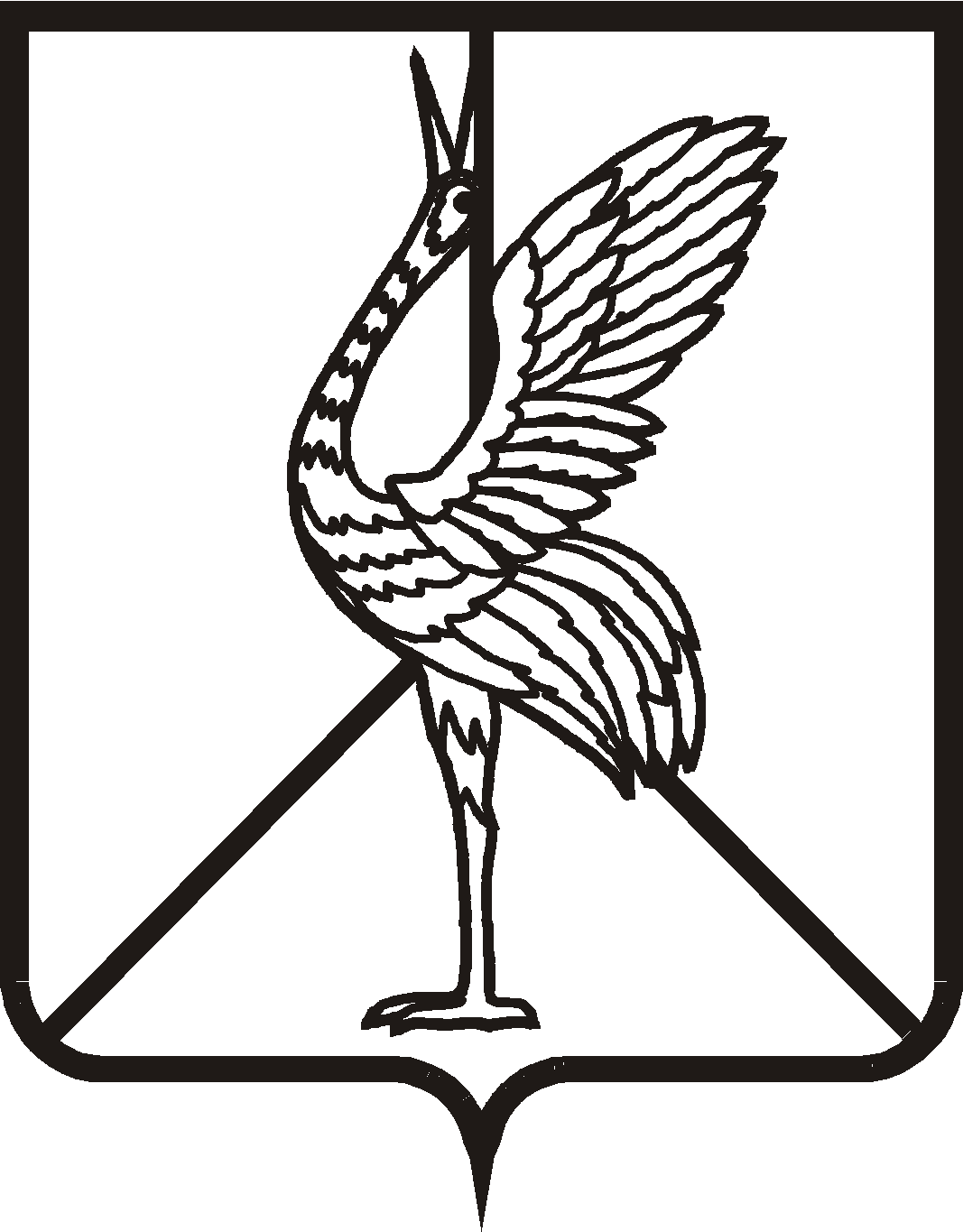 